Blessed Sacrament Catholic Church 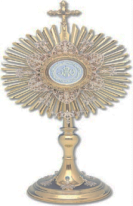 2016-2017 Religious Education Form (K-5)Student Information___________________________________________________________________________Fee:  $ 35 per Student (covers books/miscellaneous expenses) Date paid:_________ Payment type:____________Student’s Legal Name (Last, First, Middle): _________________________________________________Grade:________ (as of September 2016)		Age:________ (as of September 2016)Current School:___________________________________________________            Medical Conditions?(If so, please list)___________________________________________________________________________________________________________________________________________Information below is completed for NEW REGISTRATIONS or to UPDATE INFORMATION for returning students.Date of Birth:______________________				City/State of Birth: ____________________________________________________Sacraments Received (Circle): Baptism, First Communion, ConfirmationDate of Baptism: ______________________Church of Baptism: ____________________________________ Was this a Catholic Baptism?  YES  or NOCity and State of Church of Baptism:  ______________________________________            Father’s Legal Name (Last, First, Middle): ________________________________________________Mother’s Legal Name (Last, First, Middle): ________________________________________________ Maiden Name:______________Home Address: _____________________________________________________City and Zip Code:  ________________________________________ 	Home Phone: _____________________________________Father’s Cell:_______________________________ Mother’s Cell:_____________________________Communication of important events is primarily through email.  Please list your preferred email contact.Contact email: _________________________________________________________________________________Please check here if you would like to discuss any special needs your child might have oraccommodations your child might need to be successful in the religious education programs. Please be assured that all children, regardless of circumstances or abilities, will be accommodated.Use of Pictures and/or VideoI give permission for pictures and/or video of my child (named above) engaged in activities related to the parish or Diocesan event to have their pictures posted in Blessed Sacrament the Diocese of Richmond publications or websites.  Names of participants will not be used without expressed permission from the parent or guardian.  If no box is checked below, the Diocese of Richmond assumes you give permission.		Parent/Guardian Signature:   ________________________________________	Date:  ____________